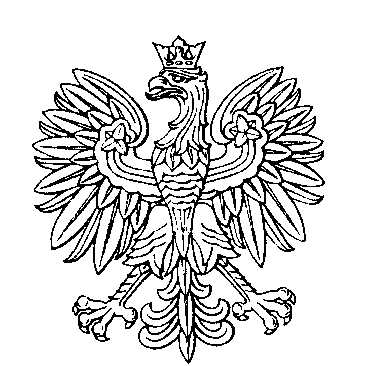 OBWODOWA KOMISJA WYBORCZA NR 14w gminie ZiębiceSKŁAD KOMISJI:Przewodniczący	Patrycja Beata SzkwarekZastępca Przewodniczącego	Kamila Barbara TorbaCZŁONKOWIE: